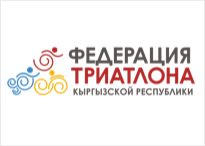 ПОЛОЖЕНИЕО лицензии триатлета в Общественном Объединении«Федерация Триатлона Кыргызской Республики»Настоящее Положение о лицензии триатлета в общественном объединении «Федерация Триатлона Кыргызской Республики» (далее по тексту – «Федерация») является внутренним документом Федерации, разработанным в соответствии с Уставом Федерации.Настоящее Положение представляет собой основной документ, устанавливающий порядок получения лицензии триатлета в Федерации, уплаты ежегодного взноса, регламентирует права и обязанности спортсменов, пользующихся лицензиями.Сфера применения1.1. Настоящее Положение устанавливает общий порядок использования обладателями лицензии возможностей реализации уставных целей и задач Федерации для создания условий деятельности спортсменов-любителей, защиты интересов Федерации, в частности, обеспечения порядка осуществления прав путем выработки и реализации норм в отношении:прав и обязанностей обладателей лицензий;порядок предоставления данных, документов и суммы ежегодного взноса за лицензии;порядок получения разного рода льгот и скидок;возможность участия в международных спортивных мероприятиях.Лицензия триатлета в ФедерацииЛицензию могут приобретать:2.1.	Физические лица, достигшие 18 лет, являющиеся гражданами Кыргызской Республики.2.2.	Иностранные граждане, достигшие 18 лет.Порядок подачи заявления о приобретении лицензии триатлета2.3. Физическое лицо, достигшее возраста 18 лет – гражданин Кыргызской Республики, а также иностранные граждане, должно предоставить Федерации письменное заявление согласно форме, предусмотренной Приложением №1 к настоящему Положению, с приложением копии документа, удостоверяющего личность и цветную фотографию или предоставить все документы через сайт Федерации. 2.4. Оплата ежегодного взноса за лицензию составляет 1200 сом.Порядок получения лицензии триатлета Федерации2.5. При соответствии всех предоставленных данных и оплаты ежегодного взноса, данные триатлета вносятся в общий реестр.2.6. В течение 25 календарных дней с момента оплаты ежегодного взноса триатлету выдается лицензия (удостоверение), забрать которую необходимо лично из офиса Федерации.Порядок приостановления и утраты лицензии Федерации2.8. Лицензия триатлета в Федерации может быть аннулирована либо путем добровольного выхода, либо в результате исключения из списка обладателей лицензии Федерации.2.9. Обладатель лицензии триатлета в Федерации имеет право добровольно сдать лицензию, предварительно направив письменное заявление о выходе и удостоверение непосредственно в Исполнительный Комитет Федерации.2.10. Приостановление лицензии производится по инициативе Исполнительного Комитета Федерации или на основании решения Исполнительного Комитета в случаях:неуплаты в установленный срок или уплаты не в полном объеме ежегодных взносов;совершение действий, наносящих ущерб Федерации, нарушение норм Устава Федерации.случае приостановки, лицо, в отношении которого избрана такая мера, теряет на период приостановки все права по лицензии триатлета Федерации, предусмотренные настоящим Положением. Решение о восстановлении статуса обладателя лицензии триатлета принимается Исполнительным Комитетом.2.11. Исключение из списка спортсменов с лицензией триатлета Федерации осуществляется по решению Исполнительного Комитета Федерации.Причинами исключения из Федерации могут являться систематическое или однократное грубое нарушение обязанностей, а также препятствование нормальному функционированию Федерации, в том числе:совершение действий, дискредитирующих Федерацию, наносящих ей моральный или материальный ущерб;непредставление документов, требуемых в соответствии с положениями Устава Федерации;просрочка уплаты ежегодных взносов сроком более трех месяцев;злостное нарушение правил спорта, правил проведения мероприятий, регламентов мероприятий;за нарушение норм, утвержденных международными спортивными организациями, и норм, утвержденных национальными спортивными федерациями.Перечень оснований для исключения из списка обладателей лицензии Федерации является исчерпывающим и расширительному толкованию не подлежит.Решение принимается Исполнительным Комитетом Федерации простым большинством голосов. Обладатели лицензий, вышедшие или исключенные из Федерации, а также те, чей статус был приостановлен, не в праве требовать возвращения им денежных средств, уплаченных ими в Федерацию в качестве взносов, не в праве требовать возмещения им каких-либо расходов, включая платежи за услуги, оказанные Федерацией.Права и обязанности обладателей лицензии триатлета Федерации3.1. Обладатели лицензии триатлета Федерации имеют равные права и несут равные обязанности.Имеют право:3.2. Пользоваться финансовыми и/или иными льготами при участии в мероприятиях, проводимых Федерацией (Приложение №2);3.3. Пользоваться финансовыми и/или иными льготами других физических и юридических лиц, имеющие соответствующее соглашение с Федерацией.3.4. Участвовать в мероприятиях, проводимых Федерацией;3.5. Свободно выходить из состава Федерации.Обязаны:3.6. Соблюдать правила и нормы, разработанные Федерацией в области триатлона и сопутствующих видов спорта3.7. Уважать права и законные интересы других членов и обладателей лицензий Федерации;3.8. Повышать авторитет Федерации, не совершать поступков, порочащих Федерацию, соблюдать нормы спортивной этики;3.9. Заботиться о сохранении окружающей природной среды, бережно относиться к животному и растительному миру;3.10. При проведении любых спортивных мероприятий соблюдать правила техники безопасности;3.11. Заботиться о соблюдении антидопинговых требований;3.12. Уважать культуру и традиции населения местности, в которой проходят занятия спортом или иная деятельность;3.13. Бережно относиться к окружающей инфраструктуре;3.14. Не совершать иных действии, нарушающих интересы Федерации.3.15. Принимать участие минимум в двух спортивных мероприятиях, организованные Федерацией.Размер и порядок уплаты ежегодных взносов за лицензии4.1. Размер и порядок уплаты ежегодного взноса устанавливается решением Общего Собрания Федерации.4.2. Оплачиваются взносы путем перечисления безналичных денежных средств на счет Федерации, либо наличной оплаты в офисе Федерации. Днем оплаты считается день поступления денежных средств на расчетный счет Федерации.4.3. Утвержденный и объявленный на текущий год ежегодный взнос пересмотру не подлежит.4.4. Информация об уплате ежегодного взноса обладателя лицензии триатлета доступна в офисе Федерации.4.5. Список льгот для обладателей лицензии триатлета обновляется раз в год и доступен на официальном сайте Федерации. Президент ФТКР                                                                                          Алканов Ч. Р.Приложение №1Президенту ФТКРАлканову Ч.Р.Прошу Вас выдать мне лицензию триатлета от ФТКР. С положением о лицензии триатлета ознакомлен.ФИО ___________________________________ Данные о заявителе:ФИО на английском языке _______________________________________________________________________________________________________________Дата рождения _____________________________________________________Телефоны: Моб. _________________________Дом.________________________E-mail: _____________________________________________________________Страна проживания ______________________________________________Паспорт ____________________________________________________________Клуб _______________________________________________________________Согласны ли Вы получать рассылку ? Да НетДата __________________________ Подпись _________________________Приложение №2ПРЕИМУЩЕСТВА И ЛЬГОТЫДля держателей лицензий Федерации Триатлона КРЕжегодный взнос – 1200 сом.1.Скидка на регистрационный взнос в размере 25% на все мероприятия, организованные Федерацией (Скидка может отличаться в мероприятиях, организованных в партнерстве с другими организациями).2. Возможность приобретения спортивной официальной формы Федерации;3. Лаборатория Бонецкого – 15%4. Магазин Eco Land – 7 %5. Скидка в спортивных магазинах-партнерах Федерации:• Gergert Sport – 15%• Спортивный бутик T-Shop — 10%• Интернет-магазин «Sport Guys» - 10 %• Интернет-магазин «RockTape» - 20% (скидка не распространяется во время спортивных мероприятий!)• Ортопедический салон MEDI — 5%6. Скидка в кафе и ресторанах – партнерах Федерации:• Oculus Bar, Bellagio Coffee – 15% кэшбек по приложению Smart Club• Бублик – 10%7. Скидка в фитнес студии «MINT» - 5 %8. Полиграфия «Вектор» - 15 %;9. Бесплатное участие в тематических встречах, организованных Федерацией;10. Студия дизайна «Neo Style» - 15%;11. Автоателье «Jmasters» - 15%;12. Интернет магазин «Medalnicy.kg» - 10%.Для сотрудниковПриобретение лицензии триатлета:Желающий приобрести лицензию триатлета в Федерации должен заполнить специальное заявление в офисе или на сайте Федерации, предварительно ознакомившись с «Положением о лицензии триатлета». Все поля заявления должны быть заполнены корректно (в офисе или на сайте).Оплатить ежегодный взнос в Федерацию (в офисе или на сайте).Предоставить копию паспорта и фотографию для удостоверения.После дождаться изготовления своего удостоверения, в среднем это занимает от 1 до 3 недель. Выдача удостоверений происходит в офисе Федерации. Заявления подшиваются в специальную папку «Лицензии триатлетов», а их контактные данные вносятся в электронную базу. В конце каждого года идет процесс продления ориентировочно с 1 ноября и до 15 декабря. Все действующие обладатели лицензий при оплате за следующий год автоматически продлевают свой статус. По желанию спорстмен может поменять контактные данные или личные при предъявлении документов. 